Menú entero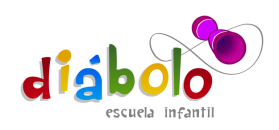 Menú bebés*La merienda para bebés se hace con fruta y cereales o galleta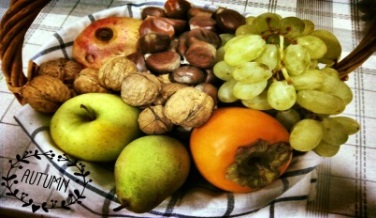 SEMANA 1SEMANA 2SEMANA 3SEMANA 4LUNESArroz con tomate y salchichas cocidasFrutaCaracolitos con atún y tomate fritoFrutaCrema de espinacas o acelgas y salchichas frescasFrutaMacarrones con carne picada y tomate fritoFrutaLUNESSándwich y zumoSándwich y zumoSándwich y zumoSándwich y zumoMARTESCocido completo con garbanzosGelatinaLentejas a la riojanaNatillasCocido completo con garbanzosFlanHabichuelas en fabadaNatillasMARTESFruta y lecheFruta y lecheFruta y lecheFruta y lecheMIÉRCOLESCrema de zanahoria o puerro y pollo a la planchaFrutaCrema de calabacín o calabaza y pollo empanadoFrutaGuisado de cerdo con patata, zanahoria y judías verdesFrutaArroz con albóndigas en salsaFrutaMIÉRCOLESBollo y lecheBollo y lecheBollo y lecheBollo y lecheJUEVESSopa de letras con pescado blancoYogurtArroz caldoso con pescado blancoYogurtSopa de estrellas y pescado azul a la planchaYogurtCrema de hortalizas y pescado blanco rebozadoYogurtJUEVESFruta y zumo	Fruta y zumoFruta y zumoFruta y zumoVIERNESHamburguesa con patatas fritasFrutaEstofado de ternera con patatas, zanahoria y guisantesFrutaCroquetas caseras y arroz con tomateFrutaGuisado de pollo con patata, judías verdes, zanahoria y guisantesFrutaVIERNESSándwich y lecheSándwich y lecheSándwich y lecheSándwich y lecheSEMANA 1SEMANA 2SEMANA 3SEMANA 4LUNESPuré de verduras con polloPuré de verduras con terneraPuré de verduras con polloPuré de verduras con terneraMARTESPuré de verduras con ternera Puré de verduras con polloPuré de verduras con terneraPuré de verduras con pollo MIÉRCOLESPuré de verduras con polloPuré de verduras con terneraPuré de verduras con polloPuré de verduras con terneraJUEVESPuré de verduras con pescadoPuré de verduras con pescado Puré de verduras con pescadoPuré de verduras con pescadoVIERNESPuré de verduras con terneraPuré de verduras con pollo Puré de verduras con ternera Puré de verduras con pollo